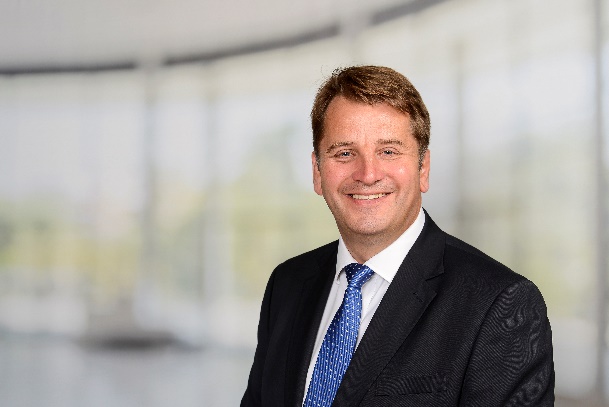 Richard HulmeDirectorHead of London Retail and Leisure Management TeamRichard has 25 years' experience in asset and property management; before joining Savills in 2004, he was at Lee Baron and CB Hiller Parker. Richard is Head of Savills Retail and Leisure Management Team in London and principally deals with the asset and property management mixed-uses schemes, shopping centres, retail parks and City Centre Estates in the UK on behalf of various Landlords.The London Retail and Leisure Management Team consist of 58 staff and has responsibility for over 100 shopping centres, 50 retail parks and 20 leisure schemes. Clients include Grosvenor, Sovereign Land, Schroders and Global Mutual. Between 2006 and 2015 Richard established the Bristol Property Management Team which now manages over 15 million sq ft of mixed-use property primarily situated in the West Country and South Wales. 